[[Your text starts here.Before submitting this document:–	Update the information highlighted in yellow above: 
document number (n), source, title, and contact information. –	If you need more contact information rows, please insert by copy-and-pasting an existing one (to preserve the associated WinWord fields).–	Make sure that “Track Changes” is turned off.–	Remove any remaining yellow highlighting.–	An example structure for the document follows; adapt as necessary.]]IntroductionIntroduce the context/issueDiscussionDescribe the details of your proposalConclusion / Proposal /ProposalsProvide a brief conclusion of your document and list proposals, if any.________________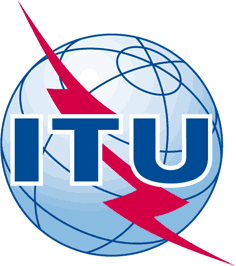 INTERNATIONAL TELECOMMUNICATION UNIONINTERSECTOR RAPPORTEUR GROUP
on Audiovisual Media AccessibilityINTERNATIONAL TELECOMMUNICATION UNIONINTERSECTOR RAPPORTEUR GROUP
on Audiovisual Media AccessibilityINTERNATIONAL TELECOMMUNICATION UNIONINTERSECTOR RAPPORTEUR GROUP
on Audiovisual Media AccessibilityINTERNATIONAL TELECOMMUNICATION UNIONINTERSECTOR RAPPORTEUR GROUP
on Audiovisual Media AccessibilityINTERNATIONAL TELECOMMUNICATION UNIONINTERSECTOR RAPPORTEUR GROUP
on Audiovisual Media AccessibilityINTERNATIONAL TELECOMMUNICATION UNIONINTERSECTOR RAPPORTEUR GROUP
on Audiovisual Media AccessibilityINTERNATIONAL TELECOMMUNICATION UNIONINTERSECTOR RAPPORTEUR GROUP
on Audiovisual Media AccessibilityINTERNATIONAL TELECOMMUNICATION UNIONINTERSECTOR RAPPORTEUR GROUP
on Audiovisual Media AccessibilityINTERNATIONAL TELECOMMUNICATION UNIONINTERSECTOR RAPPORTEUR GROUP
on Audiovisual Media AccessibilityOriginal: EnglishOriginal: EnglishQuestion(s):Question(s):, , , Source:Source:Title:Title:Purpose:Purpose:Contact:Contact:Contact:Contact:Keywords:Abstract: